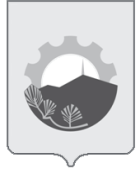 АДМИНИСТРАЦИЯ АРСЕНЬЕВСКОГО ГОРОДСКОГО ОКРУГА П О С Т А Н О В Л Е Н И ЕО внесении изменений в постановление администрации Арсеньевского городского округа от 27 октября 2014 года № 977-па  «Об  утверждении муниципальной  программы Арсеньевского городского округа «Информационное общество»  на 2015-2020 годы»В соответствии с Федеральными законами от 06 октября 2003 года № 131-ФЗ «Об общих принципах организации местного самоуправления в Российской Федерации», от 27 июля 2010 года № 210-ФЗ «Об организации предоставления государственных и муниципальных услуг», постановлением администрации Арсеньевского городского округа от 24 июля 2013 года № 607-па «Об утверждении Порядка разработки, формирования и реализации муниципальных программ и Порядка проведения оценки эффективности реализации муниципальных программ в Арсеньевском городском округе», руководствуясь Уставом Арсеньевского городского округа, администрация Арсеньевского городского округаПОСТАНОВЛЯЕТ:1. Внести в муниципальную программу Арсеньевского городского округа «Информационное общество» на 2015-2020 годы»,  утвержденную постановлением администрации Арсеньевского городского округа от 27 октября 2014 года № 977-па  (в редакции постановления администрации Арсеньевского городского округа от 01 декабря 2017 года № 737-па) (далее – Программа), следующие изменения:1.1. Изложить пункт «Объем средств бюджета городского округа на финансирование программы и прогнозная оценка привлекаемых на реализацию ее целей средств федерального бюджета, краевого бюджета, бюджетов государственных внебюджетных фондов, иных внебюджетных источников» Паспорта Программы в следующей редакции:«Общий объем финансирования мероприятий Программы составляет 111593,05 тыс. руб., в том числе за счет средств бюджета Арсеньевского городского округа 79584,44 тыс. руб.  по годам: 2015 год   –  10212,0 тыс. руб. 2016 год   –  15061,17 тыс. руб.   2017 год   –  12699,87 тыс. руб.  2018 год   –  14766,90 тыс. руб.  2019 год   –  13760,80 тыс. руб.  2020 год   –  13083,70 тыс. руб.  За счет средств бюджета Приморского края 32008,61 тыс. руб., из них по годам: 2015 год   –  5400,0 тыс. руб.        2016 год   –  6983,29 тыс. руб.   2017 год   –  8322,53 тыс. руб.  2018 год   –  11302,79 тыс. руб.»1.2. Изложить раздел VII «Ресурсное обеспечение программы» Программы в следующей редакции:«Общий объем финансирования мероприятий Программы составляет 111593,05 тыс. руб., в том числе за счет средств бюджета Арсеньевского городского округа 79584,44 тыс. руб.  по годам:2015 год   –  10212,0 тыс. руб. 2016 год   –  15061,17 тыс. руб.   2017 год   –  12699,87 тыс. руб.  2018 год   –  14766,90 тыс. руб.  2019 год   –  13760,80 тыс. руб.  2020 год   –  13083,70 тыс. руб.  За счет средств бюджета Приморского края 32008,61 тыс. руб., из них по годам: 2015 год   –  5400,0 тыс. руб.        2016 год   –  6983,29 тыс. руб.   2017 год   –  8322,53 тыс. руб.  2018 год   –  11302,79 тыс. руб.»1.3. Изложить пункт 6 «Доля ожидаемых результатов предоставления качественных государственных и муниципальных услуг в МАУ «МФЦ» АГО» Приложения № 1 «Сведения о показателях (индикаторах) программы «Информационное общество» на 2015-2020 годы» в следующей редакции:«»1.4. Изложить Приложение № 2 «Информация о ресурсном обеспечении программы за счет средств бюджета городского округа и прогнозная оценка привлекаемых на ее реализацию средств федерального бюджета, краевого бюджета, бюджетов государственных внебюджетных фондов, иных внебюджетных источников» Программы в редакции приложения к настоящему постановлению.2. Организационному управлению администрации городского округа (Абрамова) обеспечить официальное опубликование и размещение на официальном сайте администрации Арсеньевского городского округа настоящего постановления.3. Настоящее постановление вступает в силу после его официального опубликования.Врио Главы городского округа                                                                                      В.С.Пивень29 августа 2018 г.г.Арсеньев№551-па«№ 
п/пПоказатель  
 (индикатор)  
(наименование)Ед.   
измерения            Значения показателей                        Значения показателей                        Значения показателей                        Значения показателей                        Значения показателей                        Значения показателей            «№ 
п/пПоказатель  
 (индикатор)  
(наименование)Ед.   
измерения2015201620172018201920201234567896Доля ожидаемых результатов предоставления качественных государственных и муниципальных услуг в МАУ «МФЦ» АГО %70809096100100ПриложениеПриложениеПриложениеПриложениеПриложениеПриложениеПриложениеПриложениеПриложениеПриложениеПриложениеПриложениек постановлению администрациик постановлению администрациик постановлению администрациик постановлению администрациик постановлению администрациик постановлению администрациик постановлению администрациик постановлению администрациик постановлению администрациик постановлению администрациик постановлению администрациик постановлению администрацииАрсеньевского  городского округаАрсеньевского  городского округаАрсеньевского  городского округаАрсеньевского  городского округаАрсеньевского  городского округаАрсеньевского  городского округаАрсеньевского  городского округаАрсеньевского  городского округаАрсеньевского  городского округаАрсеньевского  городского округаАрсеньевского  городского округаАрсеньевского  городского округаот 29 августа 2018 г.    № 551-паот 29 августа 2018 г.    № 551-паот 29 августа 2018 г.    № 551-паот 29 августа 2018 г.    № 551-паот 29 августа 2018 г.    № 551-паот 29 августа 2018 г.    № 551-паот 29 августа 2018 г.    № 551-паот 29 августа 2018 г.    № 551-паот 29 августа 2018 г.    № 551-паот 29 августа 2018 г.    № 551-паот 29 августа 2018 г.    № 551-паот 29 августа 2018 г.    № 551-паИНФОРМАЦИЯИНФОРМАЦИЯИНФОРМАЦИЯИНФОРМАЦИЯИНФОРМАЦИЯИНФОРМАЦИЯИНФОРМАЦИЯИНФОРМАЦИЯИНФОРМАЦИЯИНФОРМАЦИЯИНФОРМАЦИЯИНФОРМАЦИЯо ресурсном обеспечении программы за счет средств бюджетао ресурсном обеспечении программы за счет средств бюджетао ресурсном обеспечении программы за счет средств бюджетао ресурсном обеспечении программы за счет средств бюджетао ресурсном обеспечении программы за счет средств бюджетао ресурсном обеспечении программы за счет средств бюджетао ресурсном обеспечении программы за счет средств бюджетао ресурсном обеспечении программы за счет средств бюджетао ресурсном обеспечении программы за счет средств бюджетао ресурсном обеспечении программы за счет средств бюджетао ресурсном обеспечении программы за счет средств бюджетао ресурсном обеспечении программы за счет средств бюджетагородского округа и прогнозная оценка привлекаемыхгородского округа и прогнозная оценка привлекаемыхгородского округа и прогнозная оценка привлекаемыхгородского округа и прогнозная оценка привлекаемыхгородского округа и прогнозная оценка привлекаемыхгородского округа и прогнозная оценка привлекаемыхгородского округа и прогнозная оценка привлекаемыхгородского округа и прогнозная оценка привлекаемыхгородского округа и прогнозная оценка привлекаемыхгородского округа и прогнозная оценка привлекаемыхгородского округа и прогнозная оценка привлекаемыхгородского округа и прогнозная оценка привлекаемыхна реализацию её целей средств федерального бюджета, краевого бюджета, на реализацию её целей средств федерального бюджета, краевого бюджета, на реализацию её целей средств федерального бюджета, краевого бюджета, на реализацию её целей средств федерального бюджета, краевого бюджета, на реализацию её целей средств федерального бюджета, краевого бюджета, на реализацию её целей средств федерального бюджета, краевого бюджета, на реализацию её целей средств федерального бюджета, краевого бюджета, на реализацию её целей средств федерального бюджета, краевого бюджета, на реализацию её целей средств федерального бюджета, краевого бюджета, на реализацию её целей средств федерального бюджета, краевого бюджета, на реализацию её целей средств федерального бюджета, краевого бюджета, на реализацию её целей средств федерального бюджета, краевого бюджета, бюджетов государственных внебюджетных фондов, иных внебюджетных источниковбюджетов государственных внебюджетных фондов, иных внебюджетных источниковбюджетов государственных внебюджетных фондов, иных внебюджетных источниковбюджетов государственных внебюджетных фондов, иных внебюджетных источниковбюджетов государственных внебюджетных фондов, иных внебюджетных источниковбюджетов государственных внебюджетных фондов, иных внебюджетных источниковбюджетов государственных внебюджетных фондов, иных внебюджетных источниковбюджетов государственных внебюджетных фондов, иных внебюджетных источниковбюджетов государственных внебюджетных фондов, иных внебюджетных источниковбюджетов государственных внебюджетных фондов, иных внебюджетных источниковбюджетов государственных внебюджетных фондов, иных внебюджетных источниковбюджетов государственных внебюджетных фондов, иных внебюджетных источников№ п/пНаименование  подпрограммы, основного мероприятияИсточники  ресурсного обеспеченияОценка расходов (тыс. руб.), годыОценка расходов (тыс. руб.), годыОценка расходов (тыс. руб.), годыОценка расходов (тыс. руб.), годыОценка расходов (тыс. руб.), годыОценка расходов (тыс. руб.), годыОценка расходов (тыс. руб.), годыОтветствен-ный исполнитель, соисполнителиПериод реализации и ожидаемый результат (краткое описание)№ п/пНаименование  подпрограммы, основного мероприятияИсточники  ресурсного обеспеченияВсего по программе2015 г.2016 г.2017 г.2018 г.2019 г.2020 г.Ответствен-ный исполнитель, соисполнителиПериод реализации и ожидаемый результат (краткое описание)1234567891011121. «Развитие телекоммуникационной инфраструктуры АГО»1. «Развитие телекоммуникационной инфраструктуры АГО»1. «Развитие телекоммуникационной инфраструктуры АГО»1. «Развитие телекоммуникационной инфраструктуры АГО»1. «Развитие телекоммуникационной инфраструктуры АГО»1. «Развитие телекоммуникационной инфраструктуры АГО»1. «Развитие телекоммуникационной инфраструктуры АГО»1. «Развитие телекоммуникационной инфраструктуры АГО»1. «Развитие телекоммуникационной инфраструктуры АГО»1. «Развитие телекоммуникационной инфраструктуры АГО»1. «Развитие телекоммуникационной инфраструктуры АГО»1. «Развитие телекоммуникационной инфраструктуры АГО»1.Техническое и программное оснащение администрации Арсеньевского городского округа1.Техническое и программное оснащение администрации Арсеньевского городского округа1.Техническое и программное оснащение администрации Арсеньевского городского округа1.Техническое и программное оснащение администрации Арсеньевского городского округа1.Техническое и программное оснащение администрации Арсеньевского городского округа1.Техническое и программное оснащение администрации Арсеньевского городского округа1.Техническое и программное оснащение администрации Арсеньевского городского округа1.Техническое и программное оснащение администрации Арсеньевского городского округа1.Техническое и программное оснащение администрации Арсеньевского городского округа1.Техническое и программное оснащение администрации Арсеньевского городского округа1.Техническое и программное оснащение администрации Арсеньевского городского округа1.Техническое и программное оснащение администрации Арсеньевского городского округа1.1.Организация и подключение к СМЭВ дополнительных рабочих мест для подразделений  администрации, оказывающих муниципальные услуги, перевод муниципальных услуг в электронную формуБюджет АГО78,0024,0027,0027,000,000,000,00ОУ, УК, УО, УЖО, УаиГ, УИО2015-2020гг. Обеспечение перехода на предоставление муниципальных услуг в электронном виде (приобретение программного обеспечения)1234567891011121.2.Организация защиты персональных данных, обеспечение функционирования системы информационной безопасностиБюджет АГО2976,3492,00396,84739,000,000,000,00ОУ, МО2015-2020 гг. Обеспечение выполнения требований текущего законодательства в области информационной безопасности, оснащение администрации АГО средствами защиты информации от НСД1.2.1Выполнение требований законодательства в области ИББюджет АГО1590,000,000,000,00530,00530,00530,00ОУ2017-2020гг. Информационная безопасность администрации АГО1.2.2Аттестация АРМа обработки гостайныБюджет АГО158,500,000,000,00158,500,000,00МО2018-2020гг. Информационная безопасность  в области защиты гостайны1.3.Обеспечение доступа населения к официальному сайту администрации АГОБюджет АГО226,006,0010,0010,00180,0010,0010,00ОУ2015-2020 гг. Абонентская плата за доменное имя, услуги хостинга, услуги по разработке новой платформы сайта с учетом требований изменившегося ФЗ и ИБ, переносу БД сайта на новую платформу1234567891011121.4.Создание информационной системы контроля за управлением ресурсами и лицензиями на программное обеспечениеБюджет АГО690,00590,00100,000,000,000,000,00ОУ, МО, УЖО, УАиГ, УИО2015-2020гг. приобретение лицензированного программного обеспечения1.5.Развитие системы видеонаблюдения в местах массового доступа (здание администрации АГО)Бюджет АГО22,500,000,0022,500,000,000,00ОУ2015-2017гг. Исполнение антитеррористического законодательства1.6.Создание стационарного рабочего места для использования защищенной системы проведения видеосовещаний Администрации ПК в администрации АГОБюджет АГО21,500,000,0021,500,000,000,00ОУ2015-2017гг. Обеспечение возможности совместной работы органов государственной власти ПК и АГО1.7.Техническое и программное оснащение администрации Арсеньевского ГОБюджет АГО3130,000,001301,00200,00743,00443,00443,00ОУ2015-2020гг. Приобретение компьютерной техники и комплектующих к КТ, программного обеспечения, автоматизация процессов делопроизводства123456789101112Итого по ОУ:7144,347144,34712,001834,841020,001611,50983,00983,001.8.Техническое и программное оснащение органов местного самоуправления:Техническое и программное оснащение органов местного самоуправления:Техническое и программное оснащение органов местного самоуправления:Техническое и программное оснащение органов местного самоуправления:Техническое и программное оснащение органов местного самоуправления:Техническое и программное оснащение органов местного самоуправления:Техническое и программное оснащение органов местного самоуправления:Техническое и программное оснащение органов местного самоуправления:Техническое и программное оснащение органов местного самоуправления:Техническое и программное оснащение органов местного самоуправления:2018-2020гг. Приобретение КТ, ПО, автоматизация процессов делопроизводства, бухгалтерского учета, финансового учета и контроля бюджета городского округа1.8.1Для нужд финансового управления:Для нужд финансового управления:Для нужд финансового управления:Для нужд финансового управления:Для нужд финансового управления:Для нужд финансового управления:Для нужд финансового управления:Для нужд финансового управления:Для нужд финансового управления:Для нужд финансового управления:Для нужд финансового управления:1.8.1.1Приобретение ПК "Составление и исполнение доходов и расходов бюджетов субьектов, ЗАТО и муниципальных образований в технологии СМАРТ с расширенным функционалом по исполнению бюджета (Бюджет-СМАРТ Про)Бюджет АГО796,500,000,000,00245,30265,00286,20ФУ2018-2020гг1.8.1.2Приобретение ПК "Формирование консолидированной бюджетной и произвольной отчетности (Свод-СМАРТ)Бюджет АГО40,300,000,000,0012,4013,4014,50ФУ2018-2020гг1234567891011121.8.1.3Приобретение ПК "Подсистема учета сведений о плательщиках - юридических лицах и уплаченных ими налоговых и неналоговых доходах в технологии СМАРТ (Плательщики и уплаченные доходы)"Бюджет АГО41,500,000,000,0012,7013,8015,00ФУ2018-2020гг1.8.1.4Приобретение ПК планирования расходной части бюджета "Хранилище-КС" (План-СМАРТ)Бюджет АГО142,800,000,000,0047,6047,6047,60ФУ2018-2020гг1.8.1.5Приобретение программы "Антивирус NOD 32 Business Edition 17" продление 1 годБюджет АГО67,800,000,000,0022,6022,6022,60ФУ2018-2020гг1.8.1.6Приобретение программы "Контурн Экстерн"Бюджет АГО25,500,000,000,008,508,508,50ФУ2018-2020гг1.8.1.7Обслуживание программ «1С: Бухгалтерия государственного учреждения», "1С:Зарплата бюджетного учреждения"Бюджет АГО65,700,000,000,0036,9014,4014,40ФУ2018-2020гг1234567891011121.8.1.8Информационно-технологическое сопровождение программ "1С:Предприятие"Бюджет АГО90,000,000,000,0030,0030,0030,00ФУ2018-2020гг1.8.1.9Выполнение требований информационной безопасности для РСМЭД «Практика»Бюджет АГО97,500097,500ФУ2018ггИтого по ФУ:1367,601367,600,000,000,00513,50415,30438,801.8.2Для нужд отдела бухгалтерского учета и отчетности:Для нужд отдела бухгалтерского учета и отчетности:Для нужд отдела бухгалтерского учета и отчетности:Для нужд отдела бухгалтерского учета и отчетности:Для нужд отдела бухгалтерского учета и отчетности:Для нужд отдела бухгалтерского учета и отчетности:Для нужд отдела бухгалтерского учета и отчетности:Для нужд отдела бухгалтерского учета и отчетности:Для нужд отдела бухгалтерского учета и отчетности:Для нужд отдела бухгалтерского учета и отчетности:Для нужд отдела бухгалтерского учета и отчетности:1.8.2.1Приобретение ПК "Составление и исполнение доходов и расходов бюджетов субьектов, ЗАТО и муниципальных образований в технологии СМАРТ с расширенным функционалом по исполнению бюджета (Бюджет-СМАРТ Про)Бюджет АГО42,700,000,000,0013,1014,2015,40ОБУ2018-2020гг.1.8.2.2Приобретение ПК "Формирование консолидированной бюджетной и произвольной отчетности (Свод-СМАРТ)Бюджет АГО79,700,000,000,0024,5026,5028,70ОБУ2018-2020гг.1.8.2.3Приобретение ПК планирования расходной части бюджета "Хранилище-КС" (План-СМАРТ)Бюджет АГО47,590,000,000,0047,590,000,00ОБУ2018-2020гг.1234567891011121.8.2.4Приобретение ПК формирования плана финансово-хозяйственной деятельности "Хранилище-КС"Бюджет АГО79,970,000,000,0079,970,000,00ОБУ2018-2020гг.1.8.2.5Сопровождение ПО «Консультант Плюс»Бюджет АГО1284,000,000,000,00428,00428,00428,00ОБУ2018-2020гг.1.8.2.6Сопровождение ПО «1С Предприятие. Бухгалтерия государственного учреждения»Бюджет АГО749,940,000,000,00249,94250,00250,00ОБУ2018-2020гг.1.8.2.7Приобретение ПК Web-торги КС»Бюджет АГО2769,210,00805,11605,00653,40705,700,00ОБУ2018-2020ггИтого по ОБУ:5053,115053,110,00805,11605,001496,501424,40722,101.8.3Для нужд управления имущественных отношений:Для нужд управления имущественных отношений:Для нужд управления имущественных отношений:Для нужд управления имущественных отношений:Для нужд управления имущественных отношений:Для нужд управления имущественных отношений:Для нужд управления имущественных отношений:Для нужд управления имущественных отношений:Для нужд управления имущественных отношений:Для нужд управления имущественных отношений:Для нужд управления имущественных отношений:1.8.3.1Приобретение ПК "Составление и исполнение доходов и расходов бюджетов субьектов, ЗАТО и муниципальных образований в технологии СМАРТ с расширенным функционалом по исполнению бюджета (Бюджет-СМАРТ Про)Бюджет АГО6,100,000,000,006,100,000,00УИО2018г 1234567891011121.8.3.2Приобретение ПК "Формирование консолидированной бюджетной и произвольной отчетности (Свод-СМАРТ)Бюджет АГО11,400,000,000,0011,400,000,00УИО2018г 1.8.3.3Приобретение ПК формирования плана финансово-хозяйственной деятельности "Хранилище-КС"Бюджет АГО47,600,000,000,0047,600,000,00УИО2018г 1.8.3.4Приобретение программы "Контурн Экстерн"Бюджет АГО8,000,000,000,008,000,000,00УИО2018г 1.8.3.5Информационно-технологическое сопровождение «1С: Бухгалтерия государственного учреждения», "1С:Зарплата бюджетного учреждения"Бюджет АГО20,000,000,000,0020,000,000,00УИО2018г 1.8.3.6Техническое сопровождение ПК Web-торги КС»Бюджет АГО9,600,000,000,009,600,000,00УИО2018г 1.8.3.7Приобретение ПО "Майкрософт офис" (проф)Бюджет АГО25,000,000,000,0025,000,000,00УИО2018г 1.8.3.8Выполнение требований информационной безопасности для РСМЭД «Практика»Бюджет АГО850008500УИО2018г123456789101112Итого по УИО:212,70212,700,000,000,00212,700,000,001.8.4Для нужд Думы Арсеньевского городского округа:Для нужд Думы Арсеньевского городского округа:Для нужд Думы Арсеньевского городского округа:Для нужд Думы Арсеньевского городского округа:Для нужд Думы Арсеньевского городского округа:Для нужд Думы Арсеньевского городского округа:Для нужд Думы Арсеньевского городского округа:Для нужд Думы Арсеньевского городского округа:Для нужд Думы Арсеньевского городского округа:Для нужд Думы Арсеньевского городского округа:Для нужд Думы Арсеньевского городского округа:1.8.4.1Приобретение ПК "Составление и исполнение доходов и расходов бюджетов субьектов, ЗАТО и муниципальных образований в технологии СМАРТ с расширенным функционалом по исполнению бюджета (Бюджет-СМАРТ Про)Бюджет АГО21,600,000,000,006,607,207,80Дума АГО2018-2020гг.1.8.4.2Приобретение ПК "Формирование консолидированной бюджетной и произвольной отчетности (Свод-СМАРТ)Бюджет АГО40,300,000,000,0012,4013,4014,50Дума АГО2018-2020гг.1.8.4.3Приобретение ПК планирования расходной части бюджета "Хранилище-КС" (План-СМАРТ)Бюджет АГО142,800,000,000,0047,6047,6047,60Дума АГО2018-2020гг.1.8.4.4Приобретение программы "Контурн Экстерн"Бюджет АГО31,200,000,000,0010,4010,4010,40Дума АГО2018-2020гг.1234567891011121.8.4.5Продление антивирусных программБюджет АГО8,400,000,000,002,802,802,80Дума АГО2018-2020гг.1.8.4.6Обслуживание программ  "1С:Зарплата бюджетного учреждения"Бюджет АГО93,000,000,000,0031,0031,0031,00Дума АГО2018-2020гг.1.8.4.7Информационно-технологическое сопровождение программ "1С:Предприятие"Бюджет АГО94,200,000,000,0031,4031,4031,40Дума АГО2018-2020гг.Итого по Думе АГО:431,50431,500,000,000,00142,20143,80145,501.8.5Для нужд Контрольно-счетной палаты Арсеньевского городского округа:Для нужд Контрольно-счетной палаты Арсеньевского городского округа:Для нужд Контрольно-счетной палаты Арсеньевского городского округа:Для нужд Контрольно-счетной палаты Арсеньевского городского округа:Для нужд Контрольно-счетной палаты Арсеньевского городского округа:Для нужд Контрольно-счетной палаты Арсеньевского городского округа:Для нужд Контрольно-счетной палаты Арсеньевского городского округа:Для нужд Контрольно-счетной палаты Арсеньевского городского округа:Для нужд Контрольно-счетной палаты Арсеньевского городского округа:Для нужд Контрольно-счетной палаты Арсеньевского городского округа:Для нужд Контрольно-счетной палаты Арсеньевского городского округа:1.8.5.1Приобретение ПК "Составление и исполнение доходов и расходов бюджетов субьектов, ЗАТО и муниципальных образований в технологии СМАРТ с расширенным функционалом по исполнению бюджета (Бюджет-СМАРТ Про)Бюджет АГО19,800,000,000,006,606,606,60КСП2018-2020гг. 1234567891011121.8.5.2Приобретение ПК "Формирование консолидированной бюджетной и произвольной отчетности (Свод-СМАРТ)Бюджет АГО37,200,000,000,0012,4012,4012,40КСП2018-2020гг. 1.8.5.3Приобретение ПК планирования расходной части бюджета "Хранилище-КС" (План-СМАРТ)Бюджет АГО142,800,000,000,0047,6047,6047,60КСП2018-2020гг. 1.8.5.4Приобретение программы "Антивирус Касперский Internet Security" продление 1 годБюджет АГО8,400,000,000,002,802,802,80КСП2018-2020гг. 1.8.5.5Приобретение программы "Контурн Экстерн"Бюджет АГО31,200,000,000,0010,4010,4010,40КСП2018-2020гг. 1.8.5.6Доступ и обслуживание сайта КСПБюджет АГО81,000,000,000,0027,0027,0027,00КСП2018-2020 гг. Функционирование официального  сайта КСП1.8.5.7Информационно-технологическое сопровождение программ "1С:Предприятие", "1C:Бухгалтерия гос.учреждений","1С:Зарплата бюджетного учреждения"Бюджет АГО78,000,000,000,0026,0026,0026,00КСП2018-2020гг. 123456789101112Итого по КСП:398,40398,400,000,000,00132,80132,80132,801.8.6Для нужд управления образования:Для нужд управления образования:Для нужд управления образования:Для нужд управления образования:Для нужд управления образования:Для нужд управления образования:Для нужд управления образования:Для нужд управления образования:Для нужд управления образования:Для нужд управления образования:2018г. Обеспечение требований текущего законодательства в области информационной безопасности1.8.6.1Приобретение права на использование средства защиты информации, Secret Net 7Бюджет АГО7,430,000,000,007,430,000,00УО2018г. 1.8.6.2Приобретение ПО VipNet Client 4Бюджет АГО7,790,000,000,007,790,000,00УО2018г. 1.8.6.3Приобретение ПО Nod32 Busition newsaleБюджет АГО2,960,000,000,002,960,000,00УО2018г. 1.8.6.4Приобретение установочного комплекта средства защиты информации, Secret Net 7Бюджет АГО0,270,000,000,000,270,000,00УО2018г. 1.8.6.5Дистрибутив ПО на носителеБюджет АГО0,250,000,000,000,250,000,00УО2018г. Итого по УО:18,7018,700,000,000,0018,700,000,00ИТОГО по разделу:Бюджет  АГО14626,35712,002639,951625,004127,903099,302422,201234567891011122. «Повышение  информационной открытости АГО»2. «Повышение  информационной открытости АГО»2. «Повышение  информационной открытости АГО»2. «Повышение  информационной открытости АГО»2. «Повышение  информационной открытости АГО»2. «Повышение  информационной открытости АГО»2. «Повышение  информационной открытости АГО»2. «Повышение  информационной открытости АГО»2. «Повышение  информационной открытости АГО»2. «Повышение  информационной открытости АГО»2. «Повышение  информационной открытости АГО»2. «Повышение  информационной открытости АГО»Освещение деятельности  администрации городского округа в средствах массовой информацииОсвещение деятельности  администрации городского округа в средствах массовой информацииОсвещение деятельности  администрации городского округа в средствах массовой информацииОсвещение деятельности  администрации городского округа в средствах массовой информацииОсвещение деятельности  администрации городского округа в средствах массовой информацииОсвещение деятельности  администрации городского округа в средствах массовой информацииОсвещение деятельности  администрации городского округа в средствах массовой информацииОсвещение деятельности  администрации городского округа в средствах массовой информацииОсвещение деятельности  администрации городского округа в средствах массовой информацииОсвещение деятельности  администрации городского округа в средствах массовой информацииОсвещение деятельности  администрации городского округа в средствах массовой информацииОсвещение деятельности  администрации городского округа в средствах массовой информации2.1.СЭД «Практика»  Обеспечение функционирования системы электронного документооборота с подразделениями администрации АГО и администрацией ПКБюджет АГО24,3124,310,000,000,000,000,00ОУ2015 – 2020 гг. обеспечение возможности совместной работы органов государственной власти ПК и администрации АГО2.2.Поддержка и обеспечение функционирования инфраструкту-рных объектов в сфере связи и телеком-муникацийБюджет АГО648,00216,00216,00216,000,000,000,00ОУ2015-2017 гг. Оснащение помещений администрации АГО каналами доступа к сети Интернет, IP телефонии 2.3.Обеспечение функционирования и развития информационных систем и сетевых ресурсовБюджет АГО638,00188,00150,00300,000,000,000,00ОУ2015-2017 гг. Техническое оснащение вычислительной и множительной техникой администрации АГО1234567891011122.4.Организация освещения деятельности органов местного самоуправления через СМИБюджет АГО965,69785,69180,000,000,000,000,00ОУ, Дума АГО2015-2020 гг. обеспечение исполнения 8-ФЗ; 273-ФЗ2.5Освещение деятельности Думы АГО на официальном сайте ОМС Бюджет АГО1317,00192,00192,00192,00247,00247,00247,00Дума АГО2015-2020 гг. обеспечение исполнения 8-ФЗ; 273-ФЗ2.6.Предоставление доступа к сети передачи данных через Интернет Бюджет АГО1098,00199,00249,00140,00170,00170,00170,00МКУ АХУ2015-2020 гг. Обеспечение доступа помещений администрации АГО к сети Интернет2.7Разработка и внедрение информационной системы «Геоаналитический центр Арсеньевского городского округа»Бюджет АГО2181,740,002181,740,000,000,000,00УАиГ, УЖО, УИО2015-2020 гг. обеспечение исполнения 8-ФЗ;, 210-ФЗИТОГО по разделу:Бюджет АГО6872,741605,003168,74848,00417,00417,00417,003. «Организация предоставления государственных и муниципальных услуг»3. «Организация предоставления государственных и муниципальных услуг»3. «Организация предоставления государственных и муниципальных услуг»3. «Организация предоставления государственных и муниципальных услуг»3. «Организация предоставления государственных и муниципальных услуг»3. «Организация предоставления государственных и муниципальных услуг»3. «Организация предоставления государственных и муниципальных услуг»3. «Организация предоставления государственных и муниципальных услуг»3. «Организация предоставления государственных и муниципальных услуг»3. «Организация предоставления государственных и муниципальных услуг»3. «Организация предоставления государственных и муниципальных услуг»3. «Организация предоставления государственных и муниципальных услуг»3.1.Предоставление субсидии МАУ «МФЦ» АГО на оказание муниципальных услуг Бюджет АГО45790,156600,007042,487714,178144,508144,508144,50МАУ «МФЦ» АГО2015-2020 гг.повышение удовлетворенности населения качеством оказания МУ3.1.Предоставление субсидии МАУ «МФЦ» АГО на оказание муниципальных услуг Бюджет ПК32008,615400,006983,298322,5311302,790,000,00МАУ «МФЦ» АГО2015-2020 гг.повышение удовлетворенности населения качеством оказания МУ1234567891011123.2.Предоставление субсидии на оказание муниципальных услуг (выполнение работ) периодическим печатным изданием МАУ ИИК «Восход»  Бюджет АГО12317,701295,002210,002512,702100,002100,002100,00МАУ ИИК «Восход»2015-2020 гг.опубликование МПА, объявлений АГО3.2.Предоставление субсидии на оказание муниципальных услуг (выполнение работ) периодическим печатным изданием МАУ ИИК «Восход»  Бюджет АГО12317,701295,002210,002512,702100,002100,002100,00МАУ ИИК «Восход»2015-2020 гг.опубликование МПА, объявлений АГО3.2.Предоставление субсидии на оказание муниципальных услуг (выполнение работ) периодическим печатным изданием МАУ ИИК «Восход»  Бюджет АГО12317,701295,002210,002512,702100,002100,002100,00МАУ ИИК «Восход»2015-2020 гг.опубликование МПА, объявлений АГОИТОГО по разделу: Всего90116,4613295,0016235,7718549,4021547,2910244,5010244,50ИТОГО по разделу: Бюджет АГО58107,857895,009252,4810226,8710244,5010244,5010244,50ИТОГО по разделу: Бюджет ПК32008,615400,006983,298322,5311302,790,000,00ИТОГО по программе:Бюджет АГО79606,9410212,0015061,1712699,8714789,4013760,8013083,70ИТОГО по программе:Бюджет ПК32008,615400,006983,298322,5311302,790,000,00ИТОГО по программе:Всего111615,5515612,0022044,4621022,4026092,1913760,8013083,70ПКПриморский крайПриморский крайПриморский крайПриморский крайПриморский крайПриморский крайПриморский крайПриморский крайАГОАрсеньевский городской округАрсеньевский городской округАрсеньевский городской округАрсеньевский городской округАрсеньевский городской округАрсеньевский городской округАрсеньевский городской округАрсеньевский городской округДума АГОДума Арсеньевского городского округаДума Арсеньевского городского округаДума Арсеньевского городского округаДума Арсеньевского городского округаДума Арсеньевского городского округаДума Арсеньевского городского округаДума Арсеньевского городского округаДума Арсеньевского городского округаМАУ «МФЦ»Муниципальное автономное учреждение «Многофункциональный центр»Муниципальное автономное учреждение «Многофункциональный центр»Муниципальное автономное учреждение «Многофункциональный центр»Муниципальное автономное учреждение «Многофункциональный центр»Муниципальное автономное учреждение «Многофункциональный центр»Муниципальное автономное учреждение «Многофункциональный центр»Муниципальное автономное учреждение «Многофункциональный центр»Муниципальное автономное учреждение «Многофункциональный центр»МАУ ИИК «Восход»Муниципальное автономное учреждение издательско-информационный комплекс «Восход»Муниципальное автономное учреждение издательско-информационный комплекс «Восход»Муниципальное автономное учреждение издательско-информационный комплекс «Восход»Муниципальное автономное учреждение издательско-информационный комплекс «Восход»Муниципальное автономное учреждение издательско-информационный комплекс «Восход»Муниципальное автономное учреждение издательско-информационный комплекс «Восход»Муниципальное автономное учреждение издательско-информационный комплекс «Восход»Муниципальное автономное учреждение издательско-информационный комплекс «Восход»ОУОрганизационное управление администрации городского округаОрганизационное управление администрации городского округаОрганизационное управление администрации городского округаОрганизационное управление администрации городского округаОрганизационное управление администрации городского округаОрганизационное управление администрации городского округаОрганизационное управление администрации городского округаОрганизационное управление администрации городского округаУАиГУправление архитектуры и градостроительства администрации городского округаУправление архитектуры и градостроительства администрации городского округаУправление архитектуры и градостроительства администрации городского округаУправление архитектуры и градостроительства администрации городского округаУправление архитектуры и градостроительства администрации городского округаУправление архитектуры и градостроительства администрации городского округаУправление архитектуры и градостроительства администрации городского округаУправление архитектуры и градостроительства администрации городского округаУЖОУправление жизнеобеспечения администрации городского округаУправление жизнеобеспечения администрации городского округаУправление жизнеобеспечения администрации городского округаУправление жизнеобеспечения администрации городского округаУправление жизнеобеспечения администрации городского округаУправление жизнеобеспечения администрации городского округаУправление жизнеобеспечения администрации городского округаУправление жизнеобеспечения администрации городского округаУКУправление культуры администрации городского округаУправление культуры администрации городского округаУправление культуры администрации городского округаУправление культуры администрации городского округаУправление культуры администрации городского округаУправление культуры администрации городского округаУправление культуры администрации городского округаУправление культуры администрации городского округаУОУправление образования администрации городского округаУправление образования администрации городского округаУправление образования администрации городского округаУправление образования администрации городского округаУправление образования администрации городского округаУправление образования администрации городского округаУправление образования администрации городского округаУправление образования администрации городского округаУИОУправление имущественных отношений администрации городского округаУправление имущественных отношений администрации городского округаУправление имущественных отношений администрации городского округаУправление имущественных отношений администрации городского округаУправление имущественных отношений администрации городского округаУправление имущественных отношений администрации городского округаУправление имущественных отношений администрации городского округаУправление имущественных отношений администрации городского округаМКУ АХУМуниципальное казенное учреждение «Административно-хозяйственное управление» администрации Арсеньевского ГОМуниципальное казенное учреждение «Административно-хозяйственное управление» администрации Арсеньевского ГОМуниципальное казенное учреждение «Административно-хозяйственное управление» администрации Арсеньевского ГОМуниципальное казенное учреждение «Административно-хозяйственное управление» администрации Арсеньевского ГОМуниципальное казенное учреждение «Административно-хозяйственное управление» администрации Арсеньевского ГОМуниципальное казенное учреждение «Административно-хозяйственное управление» администрации Арсеньевского ГОМуниципальное казенное учреждение «Административно-хозяйственное управление» администрации Арсеньевского ГОМуниципальное казенное учреждение «Административно-хозяйственное управление» администрации Арсеньевского ГОМуниципальное казенное учреждение «Административно-хозяйственное управление» администрации Арсеньевского ГОМуниципальное казенное учреждение «Административно-хозяйственное управление» администрации Арсеньевского ГОФУФинансовое управление администрации городского округаФинансовое управление администрации городского округаФинансовое управление администрации городского округаФинансовое управление администрации городского округаФинансовое управление администрации городского округаФинансовое управление администрации городского округаФинансовое управление администрации городского округаФинансовое управление администрации городского округаМОМобилизационный отдел администрации городского округаМобилизационный отдел администрации городского округаМобилизационный отдел администрации городского округаМобилизационный отдел администрации городского округаМобилизационный отдел администрации городского округаМобилизационный отдел администрации городского округаМобилизационный отдел администрации городского округаМобилизационный отдел администрации городского округаОБУОтдел бухгалтерского учета и отчетности администрации городского округаОтдел бухгалтерского учета и отчетности администрации городского округаОтдел бухгалтерского учета и отчетности администрации городского округаОтдел бухгалтерского учета и отчетности администрации городского округаОтдел бухгалтерского учета и отчетности администрации городского округаОтдел бухгалтерского учета и отчетности администрации городского округаОтдел бухгалтерского учета и отчетности администрации городского округаОтдел бухгалтерского учета и отчетности администрации городского округа________________________________________________________________________________________________